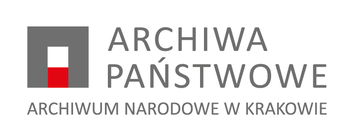 NZP.26.6.2022    							Kraków, 22.11.2022 r.Dotyczy: postępowania o udzielenie zamówienia publicznego Świadczenie usługi dozorowania i ochrony siedziby Archiwum Narodowego w Krakowie przy ul. Rakowickiej 22e Modyfikacja treści SWZZamawiający, na podstawie art. 286 ust. 1 ustawy z dnia 11 września 2019 r. - Prawo zamówień publicznych, dokonuje modyfikacji treści SWZ ww. postępowania: Zmianie ulegają postanowienia zawarte w Załączniku nr 5 do SWZ (wzór umowy) w § 11 ust. 7Przed zmianąWysokość kar umownych określonych w ust. 1-5 nie przekroczy 20% wynagrodzenia brutto, określonego w § 2 ust. 1. Powyższe ograniczenie odpowiedzialności nie ma zastosowania do niewykonania lub nienależytego wykonania Umowy spowodowanego winą umyślną lub rażącym niedbalstwem Wykonawcy lub osób za które ponosi odpowiedzialność w związku z wykonywaniem Umowy.Po zmianieWysokość kar umownych określonych w ust. 1-5 nie przekroczy 20% wynagrodzenia brutto, określonego w § 2 ust. 1.Zmianie ulegają postanowienia zawarte w Załączniku nr 5 do SWZ (wzór umowy) poprzez dodanie w umowie § 2a Klauzula waloryzacyjna – art. 439  ustawy PzpPo zmianie§ 2aKlauzula waloryzacyjna – art. 439  ustawy PzpZgodnie z art. 439 ustawy Pzp, wysokość wynagrodzenia należnego Wykonawcy może podlegać waloryzacji w przypadku zmiany ceny materiałów lub kosztów związanych z realizacją Przedmiotu umowy. Przez zmianę ceny materiałów lub kosztów rozumie się wzrost odpowiednio cen lub kosztów, jak i ich obniżenie, względem ceny lub kosztu przyjętych w celu ustalenia wynagrodzenia Wykonawcy zwartego w złożonej ofercie. Strony mogą żądać zmiany wysokości wynagrodzenia w sytuacji, o której mowa w ust. 1 niniejszego paragrafu w przypadku gdy wartość zmiany przekracza 5% wynagrodzenia. Zmiana wysokości wynagrodzenia następować będzie po raz pierwszy po upływie 6 miesięcy od dnia zawarcia umowy i wprowadzona będzie w oparciu o wskaźnik cen towarów i usług konsumpcyjnych ogłaszany co kwartał przez Prezesa Głównego Urzędu Statystycznego. Wartość zmiany wynagrodzenia nie może przekroczyć wartości zmiany kosztów związanych z realizacją umowy wskazanej przez Wykonawcę oraz dotyczyć będzie tylko wynagrodzenia Wykonawcy niewypłaconego jeszcze do momentu ogłoszenia komunikatu Prezesa Głównego Urzędu Statystycznego będącego podstawą zmiany.Kolejna zmiana wysokości wynagrodzenia może nastąpić w przypadku, gdy od momentu ostatniej zmiany wysokości wynagrodzenia nastąpiła zmiana kosztów związanych z realizacją umowy o wartość określoną w ust. 2 niniejszego paragrafu. W okresie obowiązywania umowy zmiana (zmniejszenie lub zwiększenie) wysokości wynagrodzenia nie może łącznie przekroczyć 10% wysokości wynagrodzenia określnego w dniu zawarcia umowy. W przypadku zmiany wysokości wynagrodzenia Wykonawca zobowiązany jest do zmiany wynagrodzenia przysługującego podwykonawcy, z którym zawarł umowę, w zakresie odpowiadającym zmianom cen materiałów lub kosztów dotyczących zobowiązania podwykonawcyStrony umowy wprowadzą zmianę wysokości wynagrodzenia pod warunkiem, że Wykonawca wykaże na piśmie, że zmiany te będą miały wpływ na koszty wykonania umowy. W tym celu Wykonawca przedstawi Zamawiającemu szczegółową kalkulację kosztów według stanu sprzed zmiany oraz szczegółową kalkulację kosztów według stanu po wprowadzeniu zmiany oraz wskaże nową kwotę jednostkową.Zamawiający ustosunkuje się pisemnie do przedstawionej kalkulacji poprzez zaakceptowanie wskazanej przez Wykonawcę kwoty lub poprzez zgłoszenia zastrzeżeń i żądanie wyjaśnień do elementów kalkulacji. Dokonanie zmian, o których powyżej wymagają zmiany Umowy w formie aneksu. Zmianie ulegają postanowienia zawarte w Załączniku nr 5 do SWZ (wzór umowy) poprzez dodanie w § 11 Kary umowne ustępu 6a.Po zmianie6a. W przypadku braku zapłaty lub nieterminowej zapłaty wynagrodzenia należnego podwykonawcom z tytułu zmiany wysokości wynagrodzenia, o której mowa w § 2a ust. 6 niniejszej umowy - w wysokości 0,02% wartości nieterminowo zapłaconej kwoty lub niezapłaconej przez Wykonawcę kwoty należnej podwykonawcy lub dalszemu podwykonawcy za każdy dzień zwłoki.